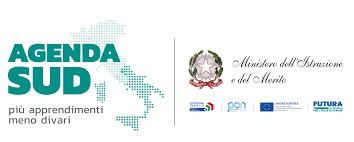 Al Dirigente ScolasticoPRIMO CIRCOLO DIDATTICOPAGANI (SA)Oggetto: Avviso di selezione DOCENTE DI SUPPORTOI/La sottoscritto/a…………………………………………………………………………………………………………………………………………nato/a a…………………………………………………………………………………………. (…………………….) il…………………………………residente a…………………………………………………………………………………………………………………………..(……………………..)in via/piazza…………………………………………………………………………….…..n°……………………….CAP……………………………..telefono…………………………………cellulare……………………………….……………..e-mail………………………………………………Codice Fiscale…………………………………………………………..Titolo di studio……………………………………………………………Pagani, _________                                                                                                  In Fede                                                                                                                      ________________________ Si allega:Curriculum vitaeAllegato 1 D